CHAP 6                                               Les anglesSommaireVocabulaire et notationsAngles particuliersMesure d’un angleSynthèse des compétencesCHAP 6                                               Les anglesSommaireVocabulaire et notationsAngles particuliersMesure d’un angleSynthèse des compétences		Je dois savoir…MaîtriseInsuffisanteMaîtriseFragileMaîtriseSatisfaisante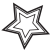 Très Bonne Maîtrise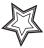 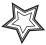 Exercices d’applicationPour préparer le contrôleReconnaître le sommet et les côtés d’un angleFiche N°1N° 13 p 148N° 51 p 152N° 52 p 152N° 53 p 152Nommer un angleFiche N°1N° 13 p 148N° 51 p 152N° 52 p 152N° 53 p 152Connaître les six angles particuliersReconnaître la nature d’un angleFiche N°2N° 67 p 155N° 75 p 156N°54 à 56N°58 et 59     p 152Mesurer un angle à l’aide du rapporteurFiche N°3 Fiche N°4N° 36 p 150N° 57 p 152N° 60 p 152		Je dois savoir…MaîtriseInsuffisanteMaîtriseFragileMaîtriseSatisfaisanteTrès Bonne MaîtriseExercices d’applicationPour préparer le contrôleReconnaître le sommet et les côtés d’un angleFiche N°1N° 13 p 148N° 51 p 152N° 52 p 152N° 53 p 152Nommer un angleFiche N°1N° 13 p 148N° 51 p 152N° 52 p 152N° 53 p 152Connaître les six angles particuliersReconnaître la nature d’un angleFiche N°2N° 67 p 155N° 75 p 156N°54 à 56N°58 et 59     p 152Mesurer un angle à l’aide du rapporteurFiche N°3 Fiche N°4N° 36 p 150N° 57 p 152N° 60 p 152